ENDAppendix F: Wind Speeds and ‘Sail Effect’ guidance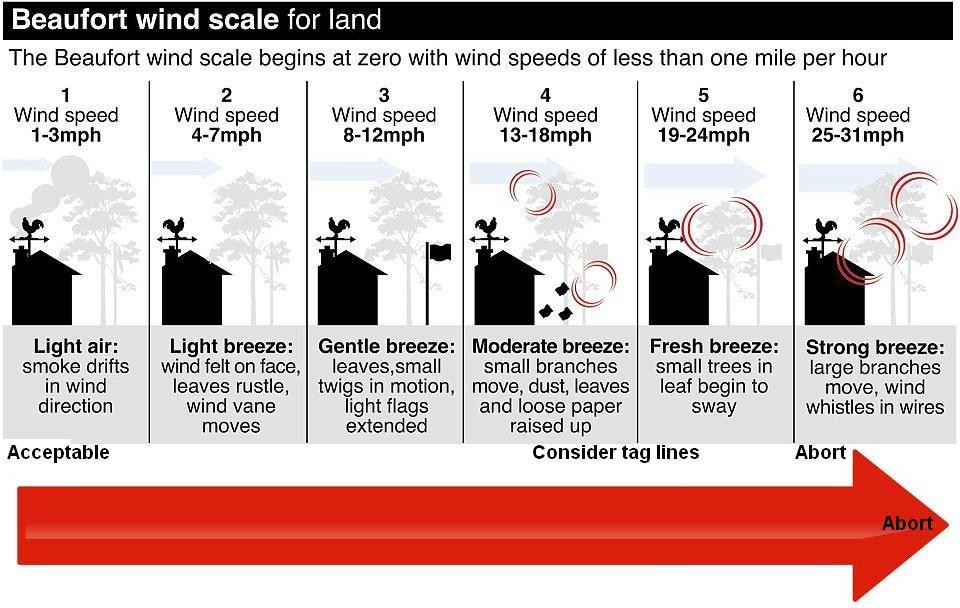 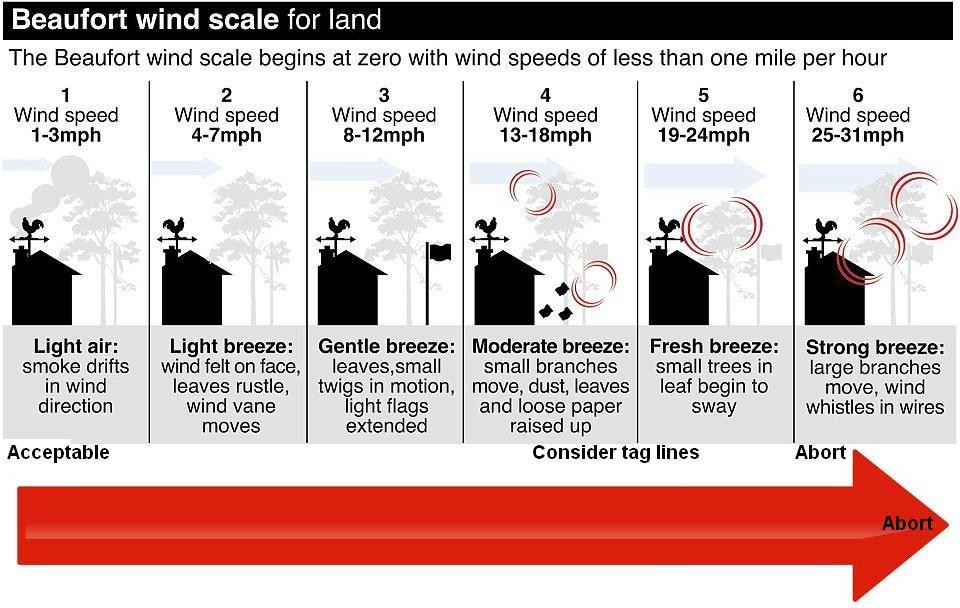 All of A1 Group Transport ’s lorry loader cranes are made by Fassi. Their guidance is that without a load attached their cranes can operate in 13.8m/s (metres per second) of wind speed. However, our units have a considerable ‘sail area’, which means that our suspended loads could be swung out of balance and radius, making the loader crane potentially unstable.The following has been calculated using the ALLMI guidance note 021 ‘Determining the Sail Effect for Wind’ using a coefficient of resistance of 1.1; and a height speed multiplier of 1.0 (under 10m).All A1 Group Transport lorry loader drivers carry anemometers (wind speed measuring devices) to assess wind speeds prior to lifting; alternatively, the conditions can be assessed using the ‘Beaufort Scale’ which describes easily observed physical conditions. If our operators are unsure or need further guidance they should contact their Lifting Operations Manager in the first instance.Note these calculations are based on a freely suspended load and do not consider the load being stabilised, such as by the use of tag lines.14.0 Risk Assessment - Basic Delivery and Collection of Accommodation Units14.0 Risk Assessment - Basic Delivery and Collection of Accommodation Units14.0 Risk Assessment - Basic Delivery and Collection of Accommodation Units14.0 Risk Assessment - Basic Delivery and Collection of Accommodation Units14.0 Risk Assessment - Basic Delivery and Collection of Accommodation Units14.0 Risk Assessment - Basic Delivery and Collection of Accommodation Units14.0 Risk Assessment - Basic Delivery and Collection of Accommodation Units14.0 Risk Assessment - Basic Delivery and Collection of Accommodation Units14.0 Risk Assessment - Basic Delivery and Collection of Accommodation Units14.0 Risk Assessment - Basic Delivery and Collection of Accommodation Units14.0 Risk Assessment - Basic Delivery and Collection of Accommodation Units14.0 Risk Assessment - Basic Delivery and Collection of Accommodation Units14.0 Risk Assessment - Basic Delivery and Collection of Accommodation Units14.0 Risk Assessment - Basic Delivery and Collection of Accommodation Units14.0 Risk Assessment - Basic Delivery and Collection of Accommodation UnitsLIKELIHOODLIKELIHOODLIKELIHOODSEVERITYSEVERITYSEVERITYSEVERITYSEVERITYSL1223451Highly UnlikelyHighly Unlikely11TrivialTrivialTrivial11223452UnlikelyUnlikely22Minor InjuryMinor InjuryMinor Injury224468103PossiblePossible33Over 7-day injuryOver 7-day injuryOver 7-day injury3366912154ProbableProbable44Major InjuryMajor InjuryMajor Injury44881216205CertainCertain55Incapacity or DeathIncapacity or DeathIncapacity or Death551010152025CALCULATIONSCALCULATIONSCALCULATIONSCALCULATIONSCALCULATIONSCALCULATIONSCALCULATIONSCALCULATIONSCALCULATIONSCALCULATIONSRISK RATINGRISK RATINGRISK RATINGRISK RATINGRISK RATINGThe risk rating is calculated by multiplying the likelihood of the event occurring by the severity of any such event. The risk rating has been determined after the required controls have been implemented.The risk rating is calculated by multiplying the likelihood of the event occurring by the severity of any such event. The risk rating has been determined after the required controls have been implemented.The risk rating is calculated by multiplying the likelihood of the event occurring by the severity of any such event. The risk rating has been determined after the required controls have been implemented.The risk rating is calculated by multiplying the likelihood of the event occurring by the severity of any such event. The risk rating has been determined after the required controls have been implemented.The risk rating is calculated by multiplying the likelihood of the event occurring by the severity of any such event. The risk rating has been determined after the required controls have been implemented.The risk rating is calculated by multiplying the likelihood of the event occurring by the severity of any such event. The risk rating has been determined after the required controls have been implemented.The risk rating is calculated by multiplying the likelihood of the event occurring by the severity of any such event. The risk rating has been determined after the required controls have been implemented.The risk rating is calculated by multiplying the likelihood of the event occurring by the severity of any such event. The risk rating has been determined after the required controls have been implemented.The risk rating is calculated by multiplying the likelihood of the event occurring by the severity of any such event. The risk rating has been determined after the required controls have been implemented.The risk rating is calculated by multiplying the likelihood of the event occurring by the severity of any such event. The risk rating has been determined after the required controls have been implemented.1-51-5Low RiskLow RiskLow RiskThe risk rating is calculated by multiplying the likelihood of the event occurring by the severity of any such event. The risk rating has been determined after the required controls have been implemented.The risk rating is calculated by multiplying the likelihood of the event occurring by the severity of any such event. The risk rating has been determined after the required controls have been implemented.The risk rating is calculated by multiplying the likelihood of the event occurring by the severity of any such event. The risk rating has been determined after the required controls have been implemented.The risk rating is calculated by multiplying the likelihood of the event occurring by the severity of any such event. The risk rating has been determined after the required controls have been implemented.The risk rating is calculated by multiplying the likelihood of the event occurring by the severity of any such event. The risk rating has been determined after the required controls have been implemented.The risk rating is calculated by multiplying the likelihood of the event occurring by the severity of any such event. The risk rating has been determined after the required controls have been implemented.The risk rating is calculated by multiplying the likelihood of the event occurring by the severity of any such event. The risk rating has been determined after the required controls have been implemented.The risk rating is calculated by multiplying the likelihood of the event occurring by the severity of any such event. The risk rating has been determined after the required controls have been implemented.The risk rating is calculated by multiplying the likelihood of the event occurring by the severity of any such event. The risk rating has been determined after the required controls have been implemented.The risk rating is calculated by multiplying the likelihood of the event occurring by the severity of any such event. The risk rating has been determined after the required controls have been implemented.6-156-15Medium RiskMedium RiskMedium RiskThe risk rating is calculated by multiplying the likelihood of the event occurring by the severity of any such event. The risk rating has been determined after the required controls have been implemented.The risk rating is calculated by multiplying the likelihood of the event occurring by the severity of any such event. The risk rating has been determined after the required controls have been implemented.The risk rating is calculated by multiplying the likelihood of the event occurring by the severity of any such event. The risk rating has been determined after the required controls have been implemented.The risk rating is calculated by multiplying the likelihood of the event occurring by the severity of any such event. The risk rating has been determined after the required controls have been implemented.The risk rating is calculated by multiplying the likelihood of the event occurring by the severity of any such event. The risk rating has been determined after the required controls have been implemented.The risk rating is calculated by multiplying the likelihood of the event occurring by the severity of any such event. The risk rating has been determined after the required controls have been implemented.The risk rating is calculated by multiplying the likelihood of the event occurring by the severity of any such event. The risk rating has been determined after the required controls have been implemented.The risk rating is calculated by multiplying the likelihood of the event occurring by the severity of any such event. The risk rating has been determined after the required controls have been implemented.The risk rating is calculated by multiplying the likelihood of the event occurring by the severity of any such event. The risk rating has been determined after the required controls have been implemented.The risk rating is calculated by multiplying the likelihood of the event occurring by the severity of any such event. The risk rating has been determined after the required controls have been implemented.16 - 2516 - 25High RiskHigh RiskHigh RiskDocument compiled and issued by:Document compiled and issued by:Spencer Morgan, Director A1 Group TransportSpencer Morgan, Director A1 Group Transport15/03/202115/03/202115/03/202115/03/2021Document ControlDocument Control   Version    Version CommentsCommentsApproved byApproved byDate approvedReview dueReview dueReview dueReview due11First issueFirst issueClive OwenClive Owen15/03/21January 2022January 2022January 2022January 2022SIGNIFICANT HAZARDSPERSON AT RISKRISK RATINGRISK RATINGRISK RATINGCONTROL MEASURESRISK RATINGRISK RATINGRISK RATINGSIGNIFICANT HAZARDSPERSON AT RISKLSRRCONTROL MEASURESLSRR14.1 Possible vehicle collision with onsite plant, equipment, vehicles or personnelSite Personnel Operator3412Operatives to contact site representative upon arrival & complete any site induction where necessary and familiarise themselves with any site-specific requirementsSite speed limits to be observed at all times and caution to be taken whilst manoeuvring vehicle around site, all reversing to be assisted by a banksman 14414.2 Vehicle unable to proceed to loading/unloading point due to unsuitable site ground conditionsSite Personnel Operator224Client to ensure that a suitable route to the collection delivery area is available (A1 Group Transport lorry loader vehicles will not travel over grassed areas)Authorised site routes to be used at all times12214.3 Obstructions within the vicinity of the lorry loader setting up area may result in collision or impact of plant and equipmentSite Personnel Operator2510Responsible person on site to ensure lift area is free from any potential hazardsOperator to visually check surrounding areas prior to setting up, and complete pre-start checkAny obstructions within proximity of the lift to be moved prior to lift commencing15514.4 Vehicle overturning due to poor ground conditions; excavations or underground services within close proximity to the vehicle and the lift area; or crane stabilisers being set up incorrectlySite Personnel Operator2510Operator to ensure that vehicle stabilisers when deployed are 1m away for every 1m deep of the excavation at a 45-degree angleLorry loaders fitted with a Stabiliser Monitoring Device may operate without the full deployment of all stabiliser legs, as they de-rate the lifting capacity proportionallyLoader crane to only be set up on firm level ground, away from any underground servicesSpreader pads to be used under all stabiliser legs at all timesStabiliser locking mechanisms to be checked during pre-operational checks, and after de-riggingA1 Group Transport vehicles will not drive over or set up on grass or muddy areas.15514.5 Tipping or overturning of lorry loader in the event of operating above rated capacitySite Personnel Operator2510Rated capacity indicator provides operator visual and audible warnings when approaching / reaching 100% of rated capacity. At this point the crane will lockout restricting movement only to that which brings the load back within rated capacity155SIGNIFICANT HAZARDSPERSON AT RISKRISK RATINGRISK RATINGRISK RATINGCONTROL MEASURESRISK RATINGRISK RATINGRISK RATINGSIGNIFICANT HAZARDSPERSON AT RISKLSRRCONTROL MEASURESLSRR14.6 Connecting the lifting equipment to the load prior to the lifting of the unit.Falling from height whilst ascending/descending the ladder to gain access to the unitFalling from height whilst connecting/disconnecting the chains to the lifting pointsFall from height when securing staircaseOperator3412Ladder to be checked for defects and stabilised prior to use, three rungs / 1 metre to protrude above work levelLadder to be checked as part of pre-operational checks, and prior to each use; and stored in dedicated area on lorry loader vehicleFall arrest system using the loader crane hook as anchor point to be attached to safety harness should roof access be required for top lift methodAll certification for height safety equipment to be current & availableThe anchor point should be held as high as possible above the working area. Additionally, the angle of the cable line should not exceed 45 degrees from the vertical, to limit the swing effect in the event of a fall.For rescue plan refer to Appendix E14414.7 Loss of load during movement of unitFailure of lifting accessoriesSite Personnel Operator2510Lifting equipment to have current 6 monthly thorough examination certification available; Loader crane has annual certificate of thorough examination certification available as required by the LOLER regulationsPre-operational checks on lorry; loader crane; PPE and lifting accessories completed at the start of each working day / shiftA1 Group Transport units not to be lifted using jacklegsIf collecting via a bottom lifting method, the roof must be checked for materials prior to any lifting.Lifting points and lifting accessories to be examined prior to lift commencing and during test lift under tension; damaged / stretched lifting points not to be used and reported to A1 Group Transport managementCorrect length chains to be used to achieve correct angle of slings; units may never be ‘short-chained’Lifting equipment must not be used beyond its Safe Working Load (SWL) or Working Load Limit (WLL)Unit to be lifted and moved with caution and kept as low as is reasonably practicable to the ground15514.8 Manual handlingSmall cuts, abrasions, trapping injuries, sprains and fracturesOperator3412Caution to be exercised when handling materials and lifting equipment.Correct posture to be adopted at all times to prevent/ minimise the possibility of any manual handling associated injuriesNo operatives may walk or place any body part including hands under a suspended load.144SIGNIFICANT HAZARDSPERSON AT RISKRISK RATINGRISK RATINGRISK RATINGCONTROL MEASURESRISK RATINGRISK RATINGRISK RATINGSIGNIFICANT HAZARDSPERSON AT RISKLSRRCONTROL MEASURESLSRR14.9 Fallen operative wearing harness suspended from fall arrest systemRisk of suspension traumaOperator2510All operatives to have received working at height trainingWhere achievable the bottom lift method is used by default to prevent roof accessAll A1 Group Transport lorry loader vehicles are equipped with Fall Arrest type blocks, which in the event of a fall lower the operator to the ground in a controlled mannerIn the event that a fall arrest-only type block is used, a fallen operative is lowered to the ground slowly by use of the lorry loader crane; the nearest suitable working level platform; MEWP; Forklift with man basket etc; and emergency services are contacted.Refer to Appendix E.15514.10 Collision with buildings, vehicles, plant, equipment or personnel with suspended loadSite Personnel Operator3515Client to ensure the lifting route is free from obstructionsUnits not to be lifted over buildings or in extreme proximity to plant, equipment, vehicles personnel etcArea for unit to be sited clear from obstructionsView of lifting path to be visible otherwise assistance is requiredUnit roofs to be checked clear of materials prior to any lift15514.11 Unit becoming difficult to control whilst slewing into position due to high winds, increasing the possibility of a collisionInstability of loader crane caused by wind, and sail effect of loadSite Personnel Operator3412Weather conditions to be assessed prior to lift commencing. A1 Group Transport Operatives carry hand-held anemometers to measure wind speedsTag lines to be used where appropriateLoad to be kept as close to the ground as reasonably practicableLift shall be postponed in extreme conditions, including storms and lighteningAll lifting operations to be suspended should the wind speed reach Beaufort scale level 5 or above to prevent suspended loads being swung out of radius, making the loader crane unstable.Refer to Appendix F14414.12 Contact with overhead obstructions power cables, telephone cables, overhead pipes, fixed structuresOperator3515Pre-lift visual checks to be undertaken prior to work commencingMinimum distances to be maintained between crane and power cables:9m for lines on wooden poles + maximum jib length + any protruding load15m for lines on steel structures + maximum jib length + any protruding load155SIGNIFICANT HAZARDSPERSON AT RISKRISK RATINGRISK RATINGRISK RATINGCONTROL MEASURESRISK RATINGRISK RATINGRISK RATINGSIGNIFICANT HAZARDSPERSON AT RISKLSRRCONTROL MEASURESLSRR14.13 Lone workingOperator3515Wherever possible lifting operations should be on sites where there are other operatives or customer representatives presentIf lone working is totally unavoidable, follow the lone working procedure in Appendix HOnly single units may be delivered / collected whilst lone working. Working on double stacks alone is not permitted.The top lift method may only be used whilst working alone if equipped with an ‘fall arrest block.Only the four-corner or bottom lift methods may be used if equipped with a fall- arrest only type block, as a rescue plan would not be achievable.251014.14 Use of remote controls for lorry loader craneAccidental operation of the loader crane resulting in unexpected movement / loss of load through failure to isolate the controlsTrapping / crushing injuries as a result of accidental / unintentional operationRadio interference affecting sensitive sites equipmentSite Personnel Operator2510Check site rules to see if remote controls are acceptable for useAlways carry the umbilical cord in good condition. Some sites such as hospitals and petrochemical sites may require the use of the umbilical cord; and protects against battery failure. Store in the designated placeAlways use the belt / neck strap provided.Carry out pre-operational checks daily before work commencingSelect a standing position with a clear view of the vehicle, load, and its intended path at all times. If unachievable a signaller should be used, or further persons to ensure the working area is not breachedMake sure at all times you are not in such a place where an incorrect or unintended movement of the lorry loader can trap or crush you. Do no walk under the boom whether a load is attached or notRemote control levers operated progressively and gently at all timesThe remote control must be isolated at all times when not in use15514.15 Diesel or Hydraulic oil spills COSHHDamage to the environment from hydraulic oils or diesel spills. Contact with operators and othersSite Personnel Operator Environment224Contact with skin, eyes and the ingestion of diesel and hydraulic oil must be avoided. Correct PPE to be worn, including hand and eye protectionRefer to Safety Data Sheets: Gas Oil / Diesel; and Hydraulic Oils available from local A1 Group Transport Depot All diesel and hydraulic oil spills must be cleaned up immediately using one of spill kits held on A1 Group Transport lorry, as per manufacturer’s instructionsDiesel and hydraulic oil spillages must not be discharged down drains122Appendix E: Rescue plan in the event of a fall using inertia block and harness (non-auto descender)All A1 Group Transport lorry loader vehicles are equipped with Fall Arrest type blocks, which in the event of a fall lower the operator to the ground in a controlled manner.In the event of a fall-arrest only block being used, fallen operative should be lowered to the ground slowly at a controlled rate of descent by use of the lorry loader crane, ensuring they do not come into contact with obstructions; or the nearest suitable working level platform; ladder; MEWP; Forklift with man basket etc; and emergency services are contacted.Pre-Rescue Action:Be aware that anyone who is suspended in a harness may be at risk of suspension trauma (‘orthostatic shock’ or ‘intolerance’) if they were to hang motionless in the harness. Suspension trauma is life threatening.If the person who is suspended is un-injured and is fully conscious, they should be encouraged to mobilize all four limbs by flexing the leg muscles until they can be brought to a position of safety. Frequent ‘pumping’ of the legs against a firm surface will also activate the muscles and improve blood circulation.It is extremely important to reassure the person hanging helpless on the rope. If capable, the casualty should assist by advising the rescuer how they feel or of any changes in how they feel.For suspended persons, if available the use of a foot loop will alleviate pressure (and therefore pain) on parts of the body such as the waist and thighs, and delay fainting. The foot loop would also provide support to facilitate “muscle pumping”. In the same way, elevation and support of the legs where safely possible may prolong tolerance of suspension.Pre-fainting symptoms of suspension trauma may include: faintness; breathlessness; sweating; paleness; hot flushes; increasing pulse rate and blood pressure; nausea; dizziness; unusually low pulse rate and blood pressure (usually occurring after the incidence of increased pulse rate; loss or “greying” of vision.Post-Rescue Action:Following any suspension, once the casualty has been rescued:They should be placed in the seated position if they are fully conscious and mobile, and encouraged to exercise their legs gently.If the casualty is unconscious, or cannot maintain a seated position, then they are best managed in an inclined position, with the head at the highest point of the body, and steps taken to ensure their airway is open, until the emergency services are in attendance.All restrictive belts and clothing should be unfastened.The basic principles of trauma management must always be followed whatever the injury, namely ABC (airway, breathing, circulation as an order of priority).The casualty must NEVER be laid flat in a horizontal position after being rescued from suspension.Prevent the casualty from trying to walk.Advise the ambulance service that the patient needs to be treated for suspension trauma (medical term: orthostatic shock or intolerance, which should be treated similarly to crush injuries).All personnel who have been suspended in an arrested fall should be treated as a medical emergency and immediate medical attention sought, even if they feel okay.Adapted from:‘Harness suspension: review and evaluation of existing information’, HSE Contract Research Report 451/2002 (2002)‘Evidence-based review of the current guidance on first aid measures for suspension trauma’ HSE Research Report RR708 (2009) ‘Guidance on rescue during work at height’, WAHSA Technical Guidance Note 5Allowed Operating Wind Speed Adjusted for Sail EffectAllowed Operating Wind Speed Adjusted for Sail EffectAllowed Operating Wind Speed Adjusted for Sail EffectAllowed Operating Wind Speed Adjusted for Sail EffectAllowed Operating Wind Speed Adjusted for Sail EffectUnit Size (m)Unit Size (Ft)Metres / SecondMPHBeaufort3.0 x 2.410 x 86.2914.0744.8 x 2.416 x 85.7512.8646.1 x 2.420 x 85.6912.7247.3 x 2.424 x 85.712.7548.9 x 2.430 x 85.5812.48412.2 x 2.440 x 85.412.0737.3 x 2.724 x 96.2213.9149.8 x 3.032 x 106.4214.3647.92 x 3.126 x 10 Welfare7.1415.9743.6x 2.7512 x 9 2+18.1418.254.8 x 2.7516 x 9 3+17.61717.034Appendix G: Lone working procedureWorking alone should be avoided wherever possible, from a security perspective as much as a safety concern. There are few occasions that this should happen as the majority of our work is carried out on manned sites. Sometimes, however, it is unavoidable, and in such cases certain precautions must be taken.If the risk is too great, or the risk of an accident is high you may have to consider not carrying out the job until assistance is obtained. Aborting a job should only be considered after all other options have been explored; our objective is not to let the customer down, but we must achieve this as safely as possible.Procedure:Only single units may be delivered / collected whilst lone working.Working on double stacks alone is not permitted.Always ensure you have an effective means of communication, such as a charged mobile phoneAlways know the post code / address of the site you are working onSecure your vehicle at all timesAlways contact a designated individual giving all relevant information relating to the location prior to any lifting operation commencingState approximately how long you will take to complete the taskShould you have an accident, contact the designated individual with all the relevant informationOnce the lifting operation is complete, call back the designated individual to inform them that the task is completed safely. Failure to do so may instigate a call to the emergency servicesNever access a unit roof and place yourself in a fall arrest situation when you are working alone, unless equipped with an fall arrest blockFall-arrest only blocks must not be used whilst lone working: use the four corner or bottom lift methods onlyThe frequency of working alone in our industry is minimal, but in the instances that you do find yourself working alone please ensure you follow the above procedures to safeguard your own personal Health and Safety.Dimensions / DescriptionImperial DimensionsWeight te3.66m x 2.745m 2+1 steel WC unit12’ x 9’3.0te4.875m x 2.745m 3+1 steel WC unit16’ x 9’3.5te9.8m x 3.0m steel accommodation unit32’ x 10’5.0te7.3m x 2.7m steel accommodation unit24’ x 9’3.5te6.1m x 2.4m steel accommodation unit20’ x 8’2.5te4.875m x 2.4m accommodation unit16’ x 9’2.0te3.0m x 2.4m steel accommodation unit10’ x 8’1.5te6.1m x 2.4m steel container unit20’ x 8’2.5te3.0m x 2.4m steel container unit10’ x 8’1.5te7.3m x 2.4m steel container unit24’ x 8’3.0te9.1m x 2.4m steel container unit30’ x 8’3.5te12.0m x 2.4m steel container unit40’ x 8’4.0te6.1m x 2.745m steel welfare unit20’ x 9’3.5te7.925m x 3.1m steel welfare unit26’ x 10’5.5teSteel staircase and landingN/A800kgSteel waste tankN/A750kgPlastic waste tankN/A250kgWC stepsN/A250kg